Здравствуйте ребята.Высылаю вам дистанционное задание по математике за 8 сентября. В связи с тем, что 22 сентября вы должны будете написать ВПР по математике, высылаю вам примерные задания.  Решить задания на отдельном листочке, сдать мне В ПОНЕДЕЛЬНИК  ВНЕ ЗАВИСИМОСТИ ОТ НАЛИЧИЯ ПАРЫ МАТЕМАТИКИ В ЭТОТ ДЕНЬ. 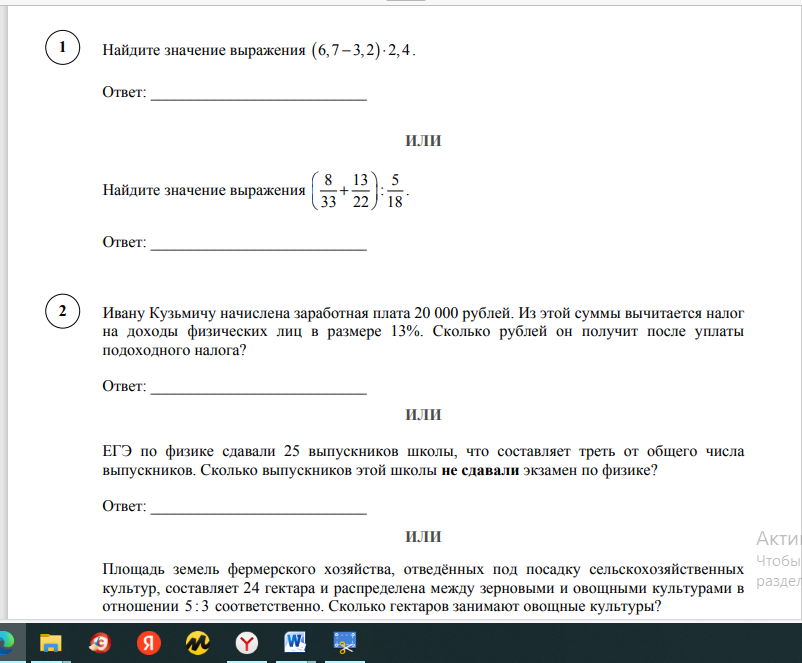 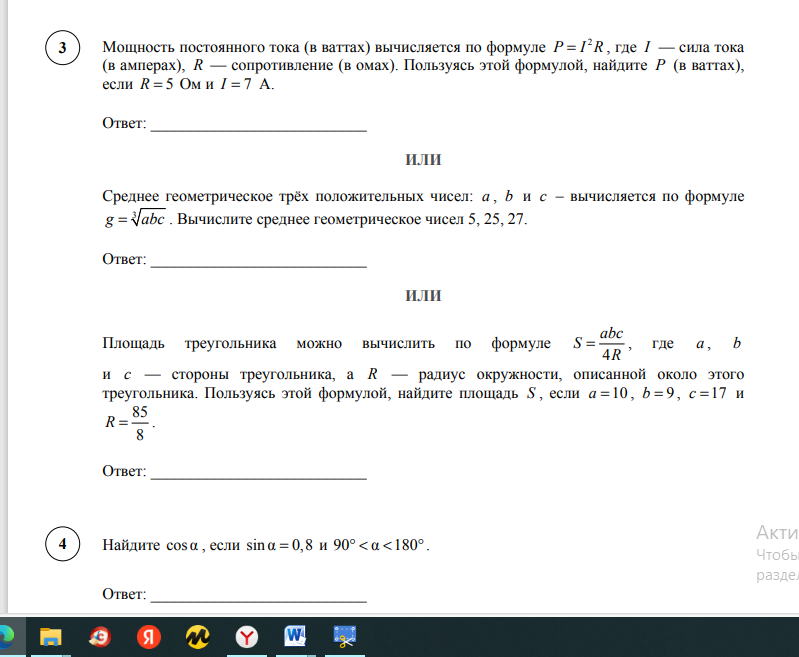 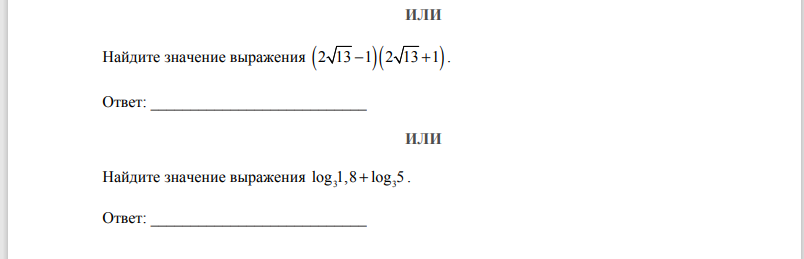 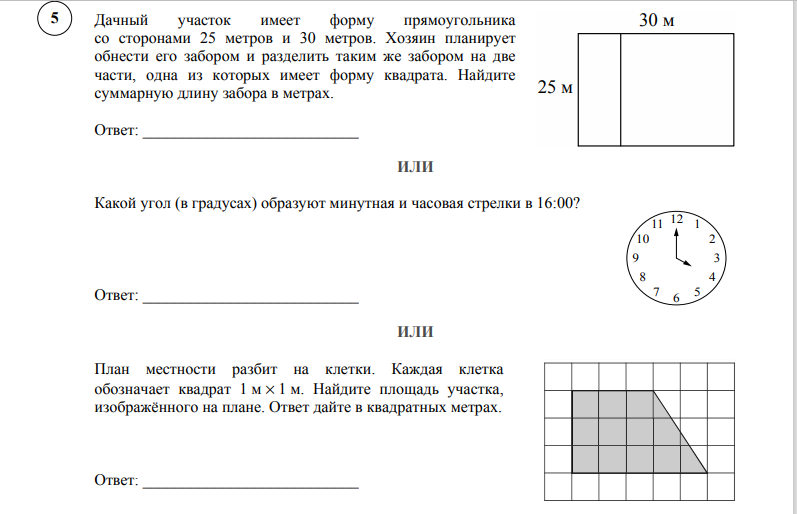 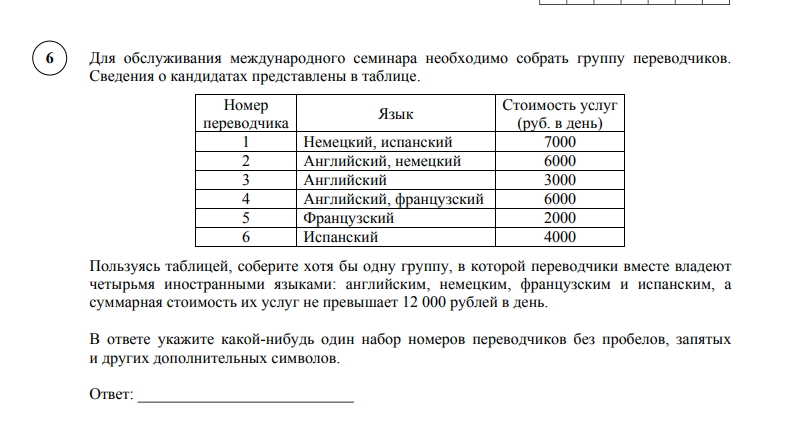 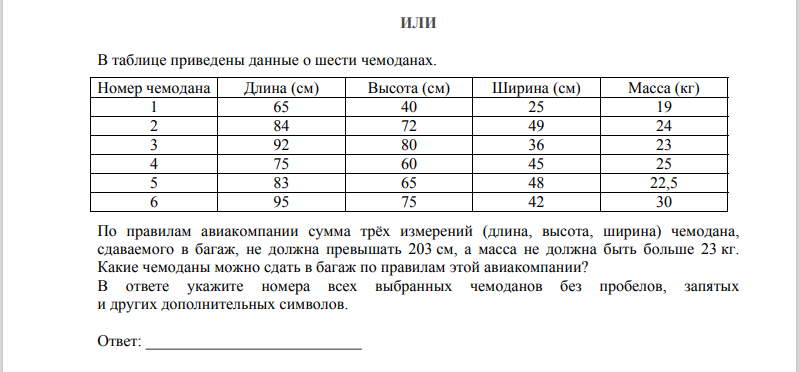 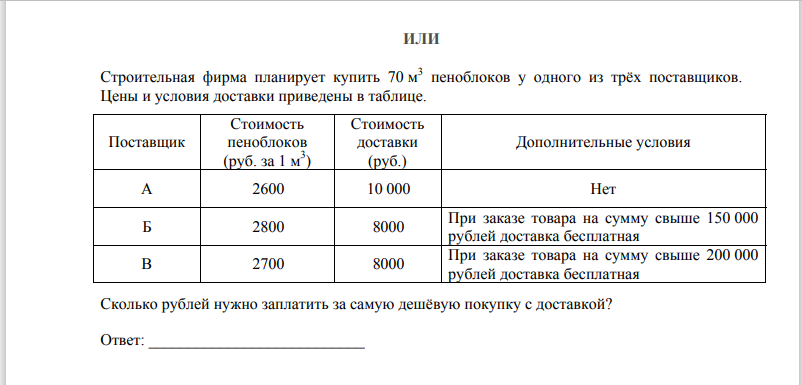 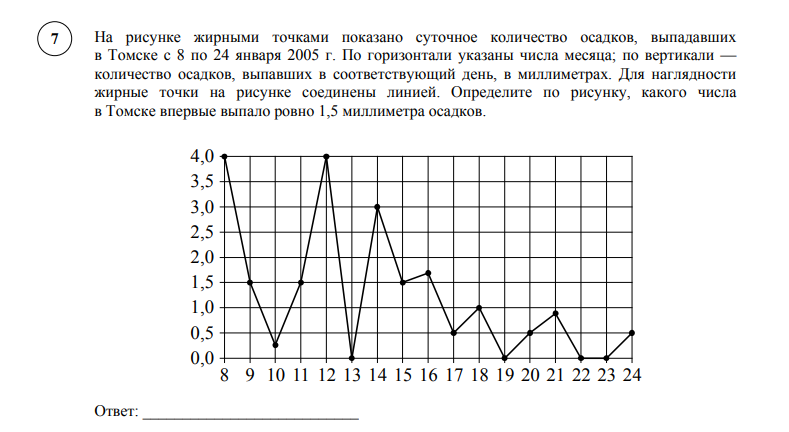 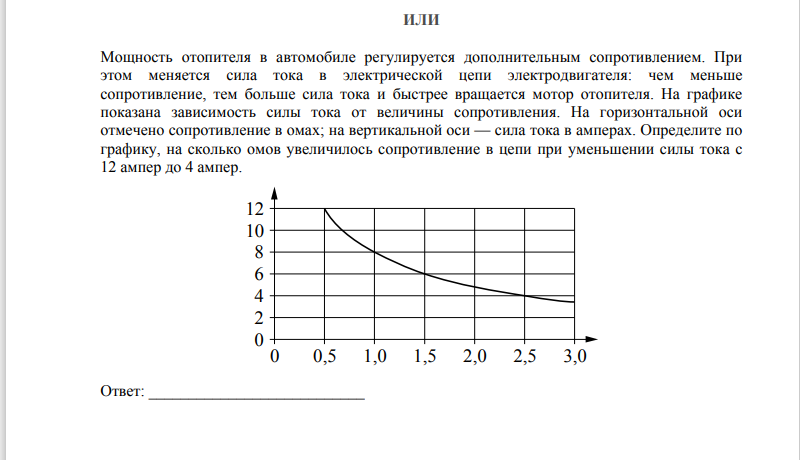 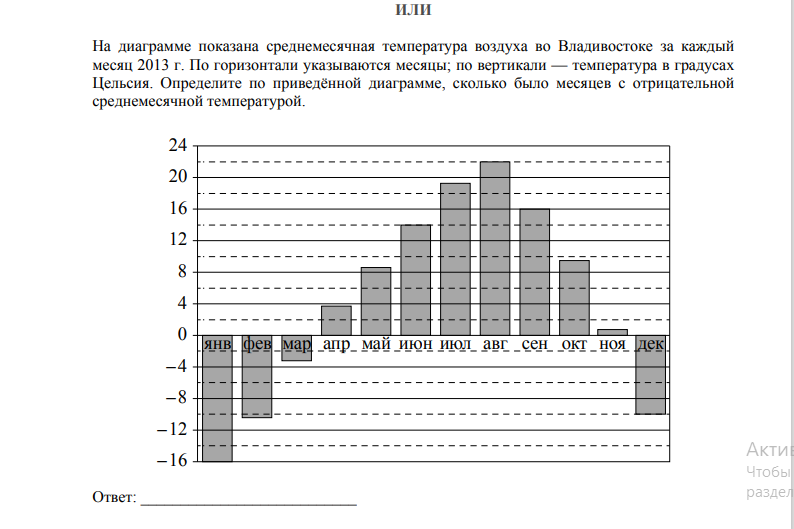 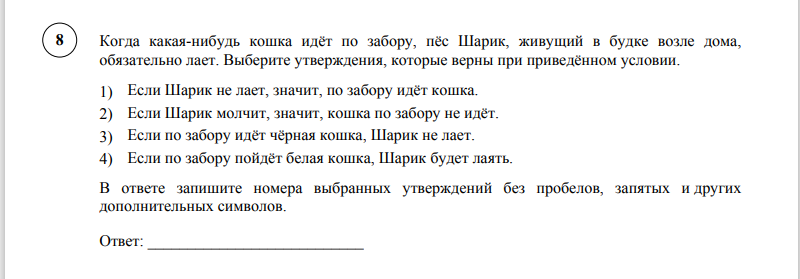 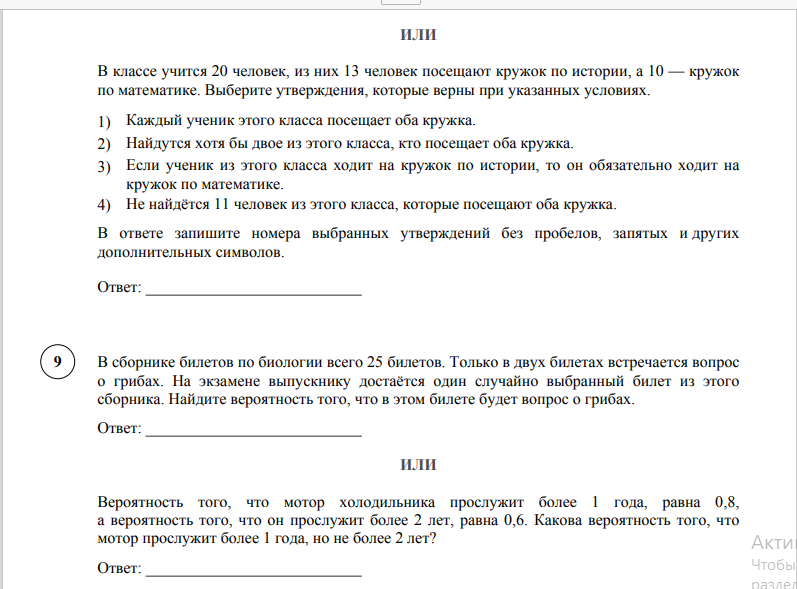 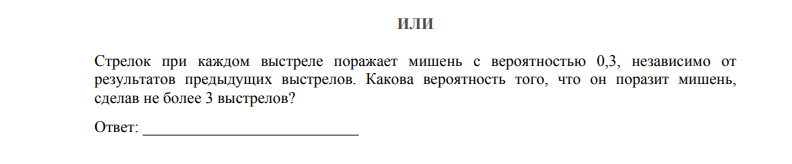 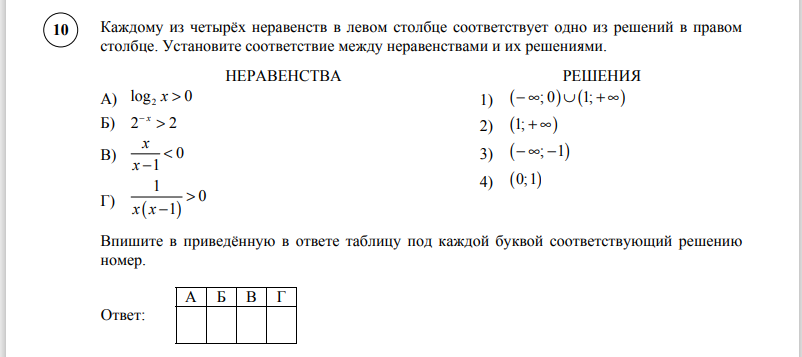 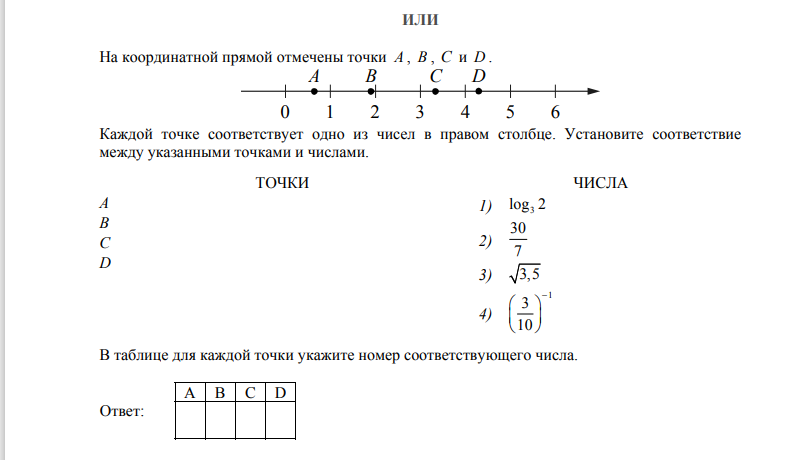 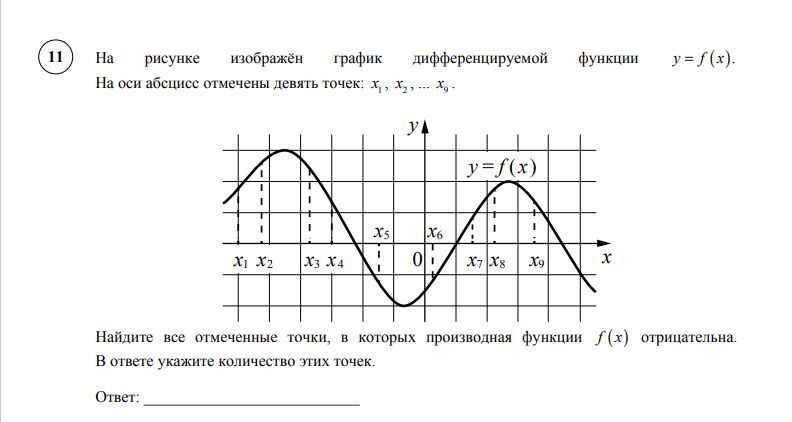 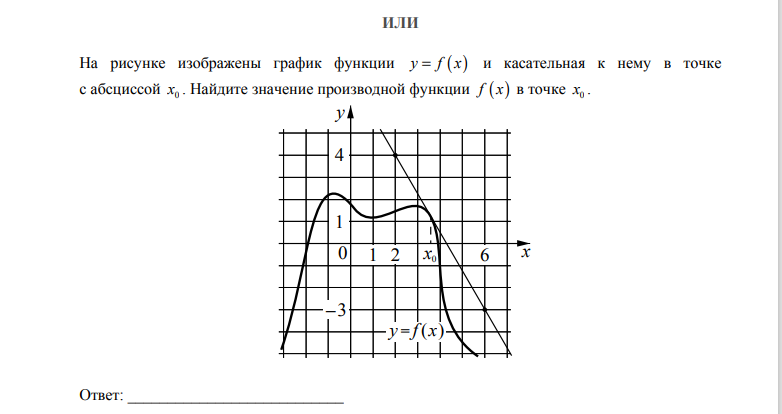 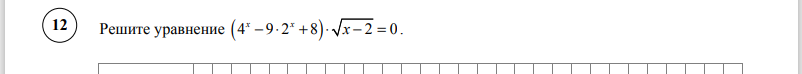 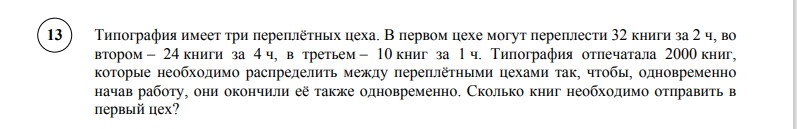 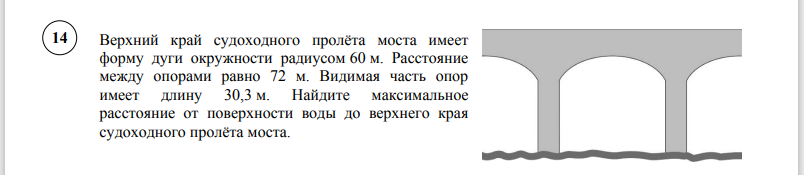 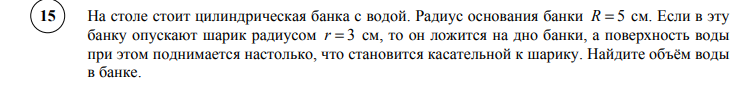 